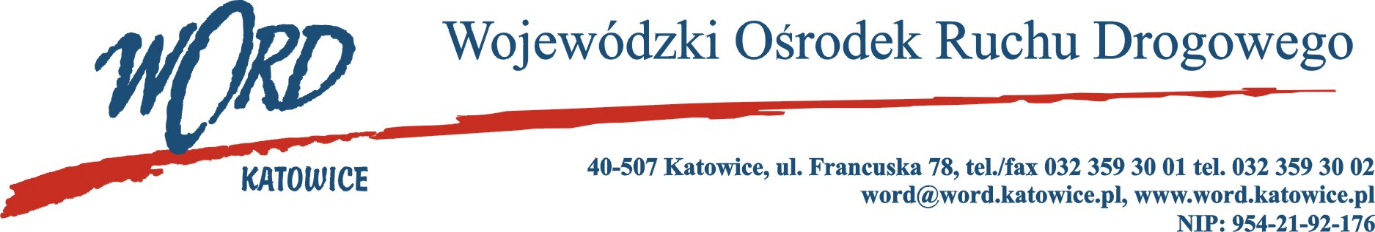 Postępowanie o udzielanie zamówienia publicznego o wartości poniżej 130.000 zł.Katowice, dnia 24.02.2023 r. AT-ZP.261.84.6.2023.ŁŻInformacja z otwarcia ofert w dniu 24.02.2023 r.Dotyczy: informacji z otwarcia ofert w dniu 24.02.2023 r. o godz. 10.30 w postępowaniu na Wybór Wykonawcy na:Dostawę fabrycznie nowych opon do przyczepy ciężarowej marki KONAR oraz mobilną wymianę opon i utylizację zużytych opon w oddziale terenowym w Katowicach przy ul. Francuskiej 78 w rozmiarze:235/75R17.5 przyczepa – 2 szt.,(Efektywność paliwowa: klasa nie gorsza niż D, Przyczepność na mokrym: klasa nie gorsza niż D).Zamawiający nie dopuszcza opon produkcji chińskiej.W przedmiotowym postępowaniu ofertę złożyli Wykonawcy: Najkorzystniejszą ofertę spośród ofert niepodlegających odrzuceniu złożyła firma TRUCK SYSTEM STOLORZ Jerzy Stolorz, Al. Spacerowa 2b, 41-408 Mysłowice- Wesoła, i  z tą też firmą zawarta zostanie stosowna umowa.Dyrektor WORD KatowiceKrzysztof PrzybylskiLp.WykonawcyCena brutto Ilość punktów Uwagi1.Motomax-Opony Sp. z o.o. Al. 1000 lecia 1 32-300 Olkusz NIP: 63721996042742,9070,852.TRUCK SYSTEM STOLORZ Jerzy Stolorz, Al. Spacerowa 2b, 41-408 Mysłowice- Wesoła,NIP: 22200350651943,40100